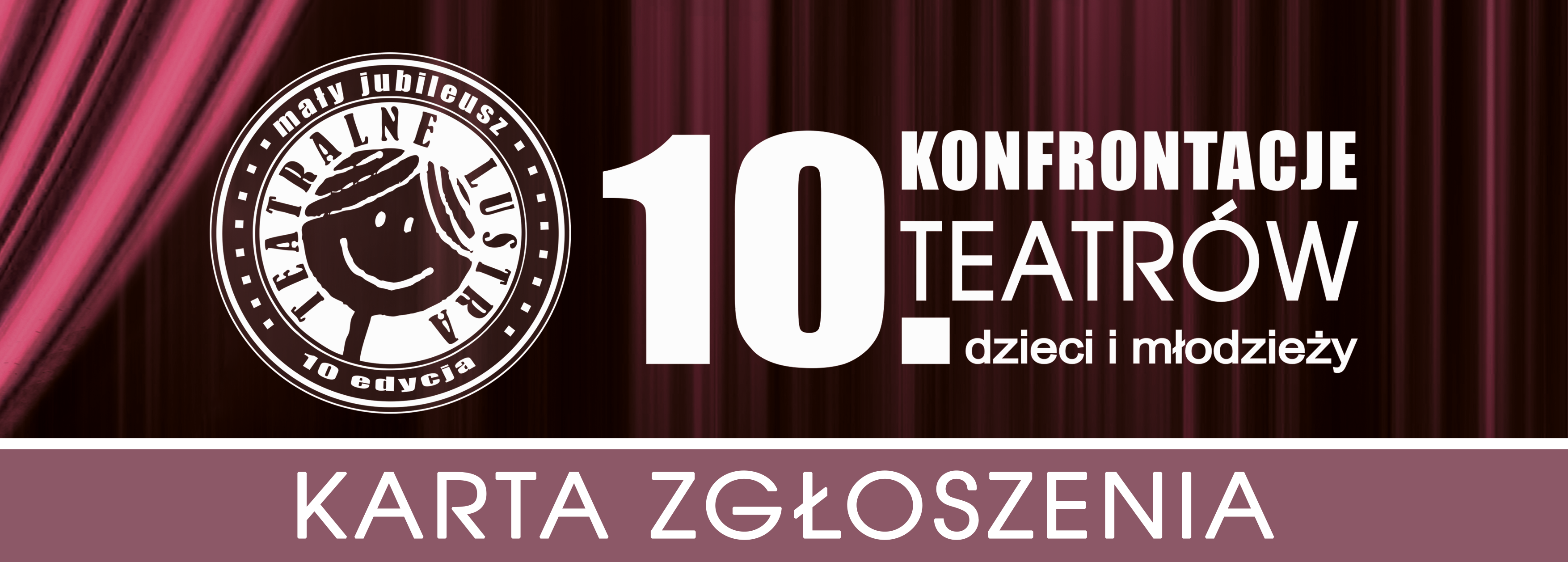 Oświadczam, że jestem upoważniona/y do reprezentowania we wszelkich sprawach dotyczących 10.
Konfrontacji Teatrów Dzieci i Młodzieży TEATRALNE LUSTRA wszystkich zgłoszonych przeze mnie osób.Oświadczam, że zapoznałam(-łem) się z tekstem Regulaminu i akceptuję jego treść.Zgłoszeni uczestnicy (członkowie zespołu teatralnego) wyrażają zgodę na przetwarzanie danych osobowych przez Małopolskie Centrum Kultury SOKÓŁ w Nowym Sączu w celu udziału w wydarzeniu, na zasadach określonych w Regulaminie Konfrontacji. Uczestnicy wyrażają zgodę na zamieszczenie ich danych na stronie Miejskiego Ośrodka Kultury w Brzesku. Oświadczam, iż zapoznałem się z zawartą w Regulaminie informacją o przetwarzaniu danych osobowych i jest ona dla mnie w pełni zrozumiała.Zgłoszeni uczestnicy (członkowie zespołu teatralnego) udzielają Organizatorowi tj. Małopolskiemu Centrum Kultury SOKÓŁ w Nowym Sączu oraz Miejskiemu Ośrodkowi Kultury w Brzesku – nieodpłatnie i na czas nieokreślony – zezwolenia na rozpowszechnianie swojego wizerunku utrwalonego za pomocą wszelkich technik fotograficznych i nagraniowych w związku z udziałem w 10.TEATRALNYCH LUSTRACH.Potwierdzam własnoręcznym podpisem prawdziwość danych i oświadczeń zawartych w karcie zgłoszenia._________________________			          _________________________________________________
miejscowość, data                                                                        czytelny własnoręczny podpis opiekuna zespołupieczątką instytucji patronującejnazwa zespołu teatralnegonazwa zespołu teatralnegonazwa zespołu teatralnegoKategoria wiekowa*:teatry dziecięce (7-12 lat) 
teatry młodzieżowe (13-16 lat)*niepotrzebne skreślićKategoria wiekowa*:teatry dziecięce (7-12 lat) 
teatry młodzieżowe (13-16 lat)*niepotrzebne skreślićKategoria wiekowa*:teatry dziecięce (7-12 lat) 
teatry młodzieżowe (13-16 lat)*niepotrzebne skreślićinstytucja patronującainstytucja patronującainstytucja patronującaadres:adres:adres:telefon:telefon:e-mail:imię i nazwisko OpiekunA Zespołu teatralnegoimię i nazwisko OpiekunA Zespołu teatralnegoimię i nazwisko OpiekunA Zespołu teatralnegotelefon:telefon:e-mail:Tytuł spektakluTytuł spektakluTytuł spektakluScenariusz:Scenariusz:Scenariusz:Reżyseria:Reżyseria:Reżyseria:Scenografia:Scenografia:Scenografia:Muzyka:Muzyka:Muzyka:Czas trwania przedstawienia:Czas trwania przedstawienia:Czas trwania przedstawienia:Wymagania techniczne:Wymagania techniczne:Wymagania techniczne:Ilość członków zespołu teatralnego razem z opiekunami:
Zespół:
Opiekunowie:Ilość członków zespołu teatralnego razem z opiekunami:
Zespół:
Opiekunowie:Ilość członków zespołu teatralnego razem z opiekunami:
Zespół:
Opiekunowie:Krótka informacja o prezentowanym spektaklu:Krótka informacja o prezentowanym spektaklu:Krótka informacja o prezentowanym spektaklu:Informacje o zespole – nagrody, wyróżnienia i inne ważne wydarzenia w historii zespołu:Informacje o zespole – nagrody, wyróżnienia i inne ważne wydarzenia w historii zespołu:Informacje o zespole – nagrody, wyróżnienia i inne ważne wydarzenia w historii zespołu:Deklaracja przekazania nagrody finansowejDeklaracja przekazania nagrody finansowejDeklaracja przekazania nagrody finansowejnazwa BankuNUMER KONTAWłaściciel kontaDokładny adres 
właściciela konta____________________        _________________________________
        kod  pocztowy                                         miejscowość
_______________________________________                _______________
                                  ulica                                                                   nr lokalu____________________        _________________________________
        kod  pocztowy                                         miejscowość
_______________________________________                _______________
                                  ulica                                                                   nr lokalu